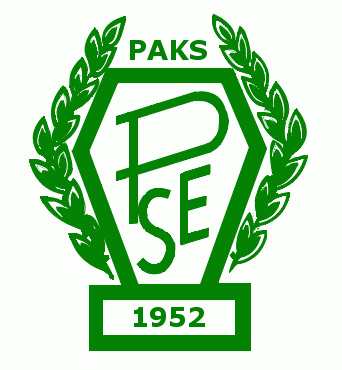 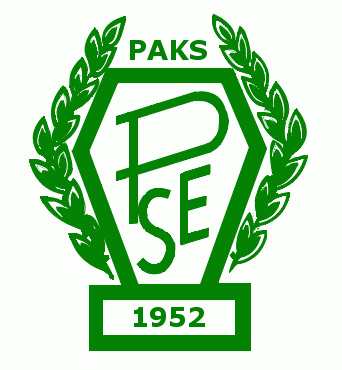 V E R S E N Y K I Í R Á STolna Megyei Korosztályos és Felnőtt Szabadtéri 2018. évi Tenisz Bajnokság1. A verseny célja: 	Tolna Megye 2018. évi korosztályos és felnőtt bajnokainak			  				A tenisz sportág megszerettetése a megye ifjúságával.			A tenisz sport népszerűsítése Tolna Megyében és Pakson2. A verseny rendezője: A Paksi SportegyesületVersenybizottság: Lakatosné Klopcsik Diana (Paksi Sportegyesület - edző) 3. A bajnokság helye és ideje:	Paks, Tenisztelep Ürgemező (6 salakos pálya)				2018. június 9. (szombat)4. Versenyszámok:830:      Piros és zöld labdás:		(Piros: 2010-ben-; Zöld: 2007-2008 vagy később született) 	900:	L14, F14:			(2004-ben vagy később született)	1000:	Narancs labdás, L12, F12:	(Narancs: 2009-ben-; F/L: 2006-ban vagy később született) 	1200:	L16, F16:			(2002-ben vagy később született)	1330:	Felnőtt női és férfi egyéni, felnőtt (vegyes) páros			1530:	L18, F18:			(2000-ben vagy később született)5. Verseny résztvevői:	Minden Tolna Megyei teniszezni szerető fiú és lány függetlenül, hogy rendelkezik-e érvényes versenyengedéllyel, vagy nem igazolt versenyző.6. Nevezés:	Előnevezés:	2018. június 6. (2000)	érdeklődés: 2018. június 7. (2000 után)		e-mailben: 	dyuss90@gmail.com	(név, születési év, versenyszám(ok) megadásával)		Aláírás:	A helyszínen 15 perccel a versenyszám megkezdése előtt.		Nevezési díj:	3.000 Ft, felnőtt (vegyes) páros: 3.000ft/pár. PSE tagoknak ingyenes!(Két versenyszámban való indulás esetén, a második versenyszám nevezési díja: 2.000 Ft)	7. Versenyszabályok:	A mérkőzéseken az MTSZ szabályait alkalmazzuk. Egy korosztályt minimum 3 fő esetén rendezünk meg. 3-5 fő: körmérkőzés, 6-8 fő: 2 csoport, 9-16 fő: 3-4 csoport. A mérkőzések két nyert játszmáig tartanak. Döntő játszma helyett „super tie-break” 10-ig.  A piros, narancs és a zöld labdás versenyszámoknál minden mérkőzés játékvezető irányításával zajlik. A rendzavaró szülőket a versenybíró/versenyigazgató elküldheti a verseny területéről, amennyiben az nem hajlandó elhagyni a terepet, a rendzavaró szülő versenyző gyermeke kizárható a versenyből.8. Díjazás:	Érem és ajándék (1-3. helyezett)9. Költségek:	Rendezési költségeket a Paksi Sportegyesület fedezi.10. Telefonos információ: Lakatosné Klopcsik Diana	06-20/3314-819Paks, 2018.május 20.			Balog Judit						Lakatosné Klopcsik Diana	Paksi Sportegyesület ügyvezető igazgató				   Versenyigazgató, edző